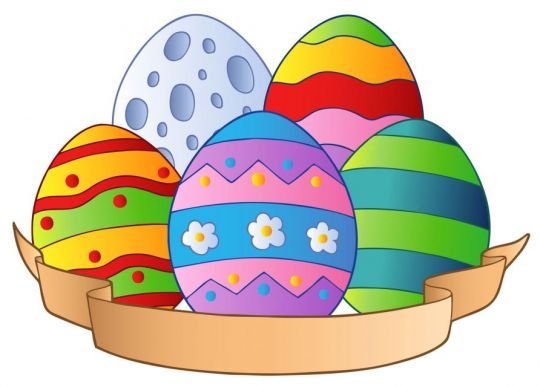 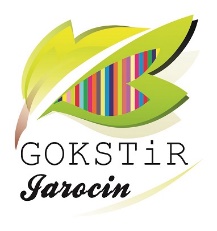 REGULAMIN KONKURSU NA ,,NAJPIĘKNIEJSZĄ OZDOBĘ WIELKANOCNĄ”
1. Organizatorem konkursu jest Gminny Ośrodek Kultury, Sportu, Turystyki i Rekreacji 
w Jarocinie.
2. Przedmiotem konkursu jest indywidualne wykonanie ozdoby wielkanocnej w wybranej kategorii wiekowej.
3. Cele konkursu:
a) Podtrzymywanie tradycji wykonywania ozdób wielkanocnych.
b) Rozbudzanie zainteresowań plastyką obrzędową wśród dzieci i młodzieży.
c) Pobudzanie aktywności twórczej.
d) Popularyzowanie i pogłębianie wiedzy na temat tradycji związanych ze Świętami
Wielkanocnymi.
4. Konkurs został podzielony na cztery kategorie wiekowe:
a) Przedszkole
b) Klasy I- III
c) Klasy IV- VI
d) klasy VII - VIII.
5. Technika wykonania prac jest dowolna.
6. Ozdoba wielkanocna zgłoszona do konkursu przechodzi na własność organizatora.
7. Zasady zgłaszania prac konkursowych:
a) Każdy uczestnik może dokonać zgłoszenia tylko jednej pracy.
b) Każda praca powinna być opatrzona metryczką zawierającą: imię i nazwisko oraz klasę.
c) Prace należy dostarczyć do 31 marca 2023 roku.
8. Oceny prac dokona Komisja powołana przez Organizatora. Oceniana będzie estetyka
wykonania, wkład pracy autora oraz oryginalność pomysłu.
9. Rozstrzygnięcie konkursu:
a) Ogłoszenie wyników i rozdanie nagród dla laureatów konkursu nastąpi 5 kwietnia 2023 r.
b) Dla laureatów konkursu przewidziane są nagrody rzeczowe.